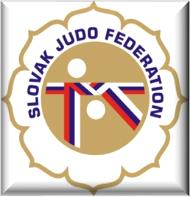 Delegačenka 26.08.2023 MT SNP Banská Bystrica – ženy, mužiHlavný rozhodca: Jukl(A+MR-A)Rozhodcovia: Jankovics(A+MR-B), Pisárová, Lazar(A MR-B), Svoreň(AIII.), Kubica st.(AIII.),  Sršeň J.(BII.), Sršeň M.(BII.), Kincelová(AIII.), Ruják(AIII.), Milová(BII.), Škvareninová (CI.), Hošták(AIII.)+ 4 zahraniční rozhodcoviaNáhradníci: Slanina(CIII.), Donner(AIII.), Švelka(BII.)Administrátora súťaže a ostatných rozhodcov si zabezpečí usporiadateľ.Miesto konania: Podľa rozpisu súťaže                Začiatok váženia: Podľa rozpisu súťažeZačiatok súťaže: Podľa rozpisu súťaže.18.08.2023KR SZJOdmena rozhodcom delegovaným na súťaž SZJOdmena rozhodcom delegovaným na súťaž SZJOdmena rozhodcom delegovaným na súťaž SZJOdmena rozhodcom delegovaným na súťaž SZJOdmena rozhodcom delegovaným na súťaž SZJOdmena rozhodcom delegovaným na súťaž SZJOdmena rozhodcom delegovaným na súťaž SZJOdmena rozhodcom delegovaným na súťaž SZJOdmena rozhodcom delegovaným na súťaž SZJOdmena rozhodcom delegovaným na súťaž SZJKvalifikačný stupeňLicencia ALicencia BLicencia CNáhrada cest. výdavkovIII.6,50 €/h6,00 €/h5,50 €/h0,09€/kmII.6,00 €/h5,50 €/h5,00 €/h0,09€/kmI.5,50 €/h5,00 €/h4,50 €/h0,09€/kmMR A+7,00 €/h7,00 €/h7,00 €/h0,09€/kmMR > 65r.podľa licencie rozhodcu A (III)podľa licencie rozhodcu A (III)podľa licencie rozhodcu A (III)0,09€/kmHlavný rozhodcapodľa licencie SZJ + príplatok k odmene za 2hodinypodľa licencie SZJ + príplatok k odmene za 2hodinypodľa licencie SZJ + príplatok k odmene za 2hodiny0,09€/kmInštruktorpodľa licencie SZJ + príplatok k odmene za 2hodinypodľa licencie SZJ + príplatok k odmene za 2hodinypodľa licencie SZJ + príplatok k odmene za 2hodiny0,09€/kmZapisovateľ a časomeračrozhodca s licencioupodľa licencie SZJpodľa licencie SZJ0,09€/kmZapisovateľ a časomeračrozhodca bez licenciepodľa licencie rozhodcu C (I)podľa licencie rozhodcu C (I)0,09€/kmVýznamné medzinárodné podujatia IJF a EJU - organizované SZJ50,00 €/deň50,00 €/deň50,00 €/deň0,09€/kmAdministrátor súťaže -  6,50 €/h + 13,00 €  /tatamiAdministrátor súťaže -  6,50 €/h + 13,00 €  /tatamiAdministrátor súťaže -  6,50 €/h + 13,00 €  /tatamiAdministrátor súťaže -  6,50 €/h + 13,00 €  /tatami0,15€/kmOdmeny pre rozhodcov musia zohľadňovať kvalifikačný stupeň a licenciu - GZ SZJOdmeny pre rozhodcov musia zohľadňovať kvalifikačný stupeň a licenciu - GZ SZJOdmeny pre rozhodcov musia zohľadňovať kvalifikačný stupeň a licenciu - GZ SZJOdmeny pre rozhodcov musia zohľadňovať kvalifikačný stupeň a licenciu - GZ SZJOdmeny pre rozhodcov musia zohľadňovať kvalifikačný stupeň a licenciu - GZ SZJ